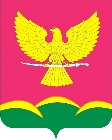 АДМИНИСТРАЦИЯ НОВОТИТАРОВСКОГОСЕЛЬСКОГО ПОСЕЛЕНИЯ ДИНСКОГО РАЙОНАПОСТАНОВЛЕНИЕот 25.01.2022                                                                                             № 35станица НовотитаровскаяО включении в реестрмуниципальной собственности Новотитаровскогосельского поселения Динского районанедвижимого муниципального имущества	В соответствии с Федеральным законом от 06.10.2003 № 131-ФЗ «Об общих принципах организации местного самоуправления в Российской Федерации», на основании статей 62, 63 Устава Новотитаровского сельского поселения Динского района, выписок из Единого государственного реестра недвижимости об основных характеристиках и зарегистрированных правах на объект недвижимости от 28.12.2021 и 20.01.2022, п о с т а н о в л я ю:Включить в реестр муниципальной собственности в раздел Администрации, недвижимое муниципальное имущество согласно перечню (Приложение).Ведущему специалисту финансово-экономического отдела (Грекова) внести изменения в реестр муниципальной собственности, согласно перечню (Приложение).Директору муниципального казенного учреждения «Централизованная бухгалтерия Новотитаровского сельского поселения» (Луговская) принять к учету недвижимое муниципальное имущество.Контроль за выполнением настоящего постановления оставляю за собой.Постановление вступает в силу со дня его подписания.Исполняющий обязанностиглавы Новотитаровскогосельского поселения							      Г. Н. Черныш